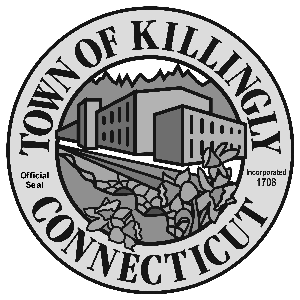    OFFICE OF THE TOWN MANAGER                                    	  172 Main Street, Killingly, CT  06239                                             Tel:  860-779-5335     Fax:  860-779-5382                    TOWN OF KILLINGLYFISCAL SUBCOMMITTEE MEETINGApril 11, 20186:00 p.m.Killingly Town HallRoom 204172 Main Street, Killingly, CT                                     Council Members:Jason AndersonJonathan CesoliniDavid GriffithsAlt: Ed GrandelskiAgendaCall to order--TM 2.	Appointment of subcommittee chair3.  Citizens participation4.	Adoption of minutes:  September 26, 20175.	Unfinished business6.	New business:Change of custodian/asset advisor of ToK pension plan.  Appointment of Charles Schwab Bank as custodian.Appointment of Hooker and Holcombe Investment Advisors, Inc. as Discretionary Investment Fiduciary Advisors for the Town. Approval of use of Killingly Public Library Trust fund for crack sealing and seal coating work in KPL parking lot. (see attached memos).Funding for ADA projects at KCS and KMS (see attached memo).	7.	Other8.	Adjournment 